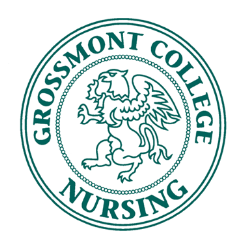 Attendance: 1. Call to Order: At 12:00 PM				Moved by: Patricia Cannock	Seconded by: Amy Martinez2. Approval of Agenda:	At 12:00 PM		 Moved by: Patricia CannockSeconded by:  Crystal Groel3. Approval of Minutes: At 12:00 PM					Moved by: Patricia CannockSeconded by: Celia Pirita	Meeting dates and Speaker: a. Monday 5/10 12-1pm: Stephanie James, BSN – Long term care, transitional care, med-surg, travel nursing, and sepsis coordination.Board Officer representative at Faculty Meetings via Zoom: a. 6/8/21 at 12pm Alia NikooforsatSecretary/ Breakthru To Nursing Director:Reached out to biology department and they will be in touch when career sessions are available.Grossmont scholarship deadline due this Friday, 5/14/21Treasurer/ Fundraiser Director: Current account balance: $_2549.43___ Deposits: None since last meetingReimbursement: None since the last meeting-Originally had $500 allocated and used $492.68 towards community service project. -Fundraiser for CNSA (Idea for next semester): Raffle off a tote bag filled with some nursing school/supplies such as a badge reel, some pens, and a notebook. During the first two weeks of next semester all students will need to be on campus for skills sign-off. There, in the skills lab, we will have a box to collect money and a sign-up sheet for those who are interested. One ticket will be worth $2 or 3 tickets for $5. We will announce the winner during the first CNSA meeting and the winner can pick up the prize the next time they are on campus. *subject to change* Community Health/Activities Director:CNSA Community Service Project: St. Patrick’s Day “goodie bags” for assisted living facility.  (Normally activities would be open to all members).There are 95 residents at assisted living facility and we made 103 goodie bags.Board members put goods together which included sanitary items such as hand wash, soap, luffas, special note, and treat. Assisted living facility highlighted Grossmont’s CNSA on monthly newsletter and Facebook page.CNSA Summer BBQ-All cohorts are invited + family friends. It is possible that those who are not vaccinated will be required to wear masks. Social distancing will be required. Do not have the date or any details yet, but once it is planned, we will email all students. Any ideas or suggestions for games?	- Location ideas: Harry Griffen Park, Mission Bay beach	-Game ideas: soccer, volleyball, potato-sack race, water balloon toss, pin the vaccine 10. ICC Representatives:	a. CNSA video will be featured on the ICC Instagram.	b. May mental health month awareness.	c. Finals and a de-stress week 5/24-5/28.11. Membership Director/Communications Director:	       a. Sign in on the google document and if there are any yellow or red highlights then there is 				information missing. Email Lizzy for more information.	       b. Instagram Promotion (Historical figures + Aspiring nursing students) 12. CNSA representatives: a. 1st Semester: 1. Brianna Lucero 2. Alyssa McBrideb. 2nd Semester: 1. Alexis Hopkinsc. 3rd Semester: 1. Patricia Cannock 2. Natalie Vidaurri13. Volunteer Opportunities- Vaccine administration Sharp Grossmont - The Red Cross- Jewish Family Services- Meals on Wheels14. CNSA Elections Adjournment: Moved by: Patricia Cannock Seconded by: Amy MartinezMeeting Adjourned at: 12:53 PMBoard OfficersSpring 2021Present (Y / N)PresidentPatricia CannockYVice PresidentAmy MartinezYSecretary / Breakthrough to Nursing DirectorElsa RuizYTreasurer / Fundraising DirectorAlia NikooforsatYMembership/Communication DirectorLizzy ConnorYCommunity Health/Activities DirectorCrystal GroelYICC RepresentativeCelia PiritaYICC RepresentativeAdvisorsProfessor Angela Ngo-BiggeNProfessor Sarah BabiniYStudent Success Advisor Judy MedinaYBoard OfficersFALL 2021PresidentPatricia CannockVice PresidentAmy MartinezSecretary / Breakthrough to Nursing DirectorElsa RuizTreasurer / Fundraising DirectorAlia NikooforsatMembership/Communication DirectorLizzy ConnorCommunity Health/Activities DirectorCrystal GroelICC RepresentativeVeronica Sampite 